Kariera w Bosch Rexroth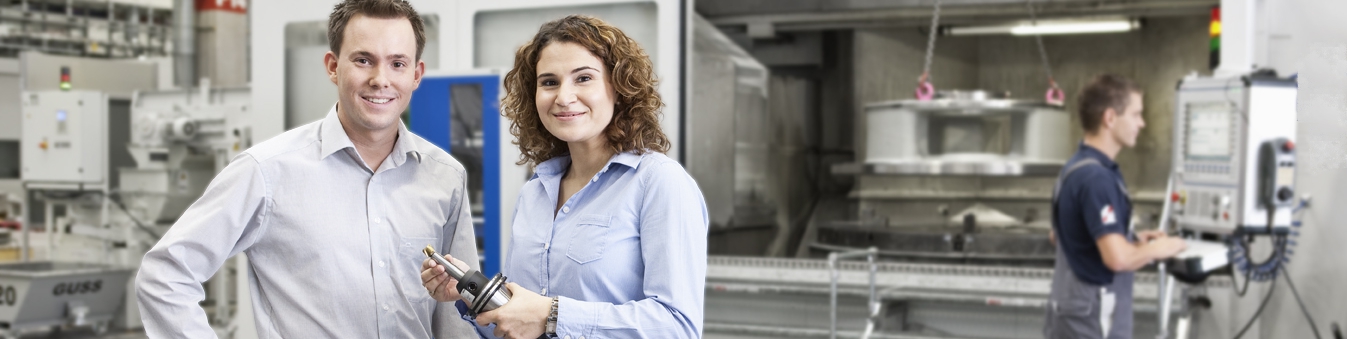 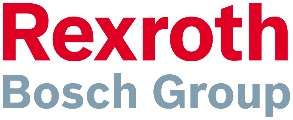 Praktykant/-ka w Dziale Rozwoju i Wsparcia BiznesuBosch Rexroth Sp. z o.o. należy do koncernu Bosch Rexroth AG, światowego lidera w 
zakresie napędów i sterowań. Bosch Rexroth to partner w zakresie aplikacji mobilnych, 
maszynowych i projektowych, a także automatyzacji przemysłu i aplikacji 
wykorzystujących odnawialne źródła energii. Bosch Rexroth projektuje, produkuje i 
sprzedaje komponenty i systemy w ponad 80 krajach dla ponad 500 000 klientów.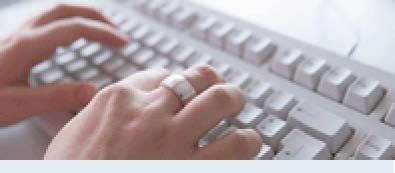 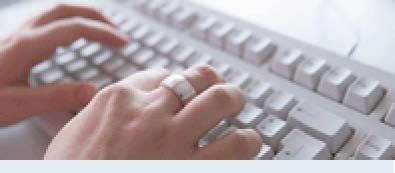  
Oczekujesz ciekawych i różnorodnych zadań w młodym, zaangażowanym zespole? 
Szukasz długoterminowej praktyki/stażu studenckiego w branży technicznej? 
Pracy w niepełnym wymiarze godzin, z możliwością dostosowania jej do toku studiów?
Poznania zasad funkcjonowania firmy w środowisku międzynarodowym? 
Zdobycia różnorodnego doświadczenia w dziedzinach związanych ze sprzedażą dóbr 
przemysłowych? 
Fachowej opieki specjalistów podczas trwania praktyki? 
Świadectwa odbycia praktyki wraz z referencjami?
Zapraszamy do nas!Zakres obowiązków: wsparcie działu przy wprowadzaniu danych stałych dotyczących klientów, cen, opisów, danych technicznych nt. artykułów produktów firmy w systemie SAPpomoc w projektach IT, rozwoju biznesu i kanałów elektronicznych sprzedażyanaliza uprawnień i koordynacja wniosków autoryzacji do systemów IT dla pracownikówpomoc użytkownikom w prostych problemach IT, kłopotach z siecią, komputerem, telefonem, systemamiNasze wymagania: ukończony przynajmniej II rok studiów technicznych (dostępność 25 h/tyg.) dobra znajomość języka angielskiego lub niemieckiego w mowie i w piśmie znajomość pakietu MS Office i biegłość w narzędziach i systemach ITsamodzielność w wykonywaniu  zadań oraz bardzo dobra organizacja  pracy własnejdokładność, odpowiedzialność, sumiennośćumiejętność szybkiej nauki nowych procesów i systemów IT i chęć zbierania nowych doświadczeń